Application for registration as an Employer with INSETA 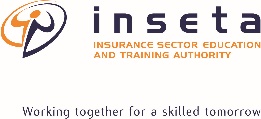 Physical Address: 37 Empire Road, Parktown, Johannesburg Postal Address: , Braamfontein, 2017, Phone: (011 381 8900 | Website: www.inseta.org.za BACKGROUNDBACKGROUND